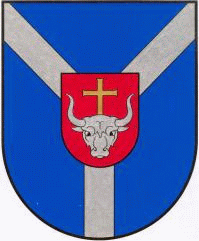 KAUNO RAJONO RAMUČIŲ KULTŪROS CENTRASVIEŠŲJŲ PIRKIMŲ TIEKĖJŲ APKLAUSOS LENTELĖS 2017 M.2017 m. vasario 6 d.2017 m. vasario 17 d.2017 m. vasario 20 d.2017 m.  vasario 23 d.2017 m. vasario 24 d.2017 m. kovo 10 d.2017 m. kovo 20 d.2017 m. gegužės 11 d.2017 m. birželio 1 d.2017 m. liepos 2 d.2017 m. liepos 11 d.1. Pirkinio pavadinimas: Reklaminis tentas.1. Pirkinio pavadinimas: Reklaminis tentas.1. Pirkinio pavadinimas: Reklaminis tentas.1. Pirkinio pavadinimas: Reklaminis tentas.1. Pirkinio pavadinimas: Reklaminis tentas.1. Pirkinio pavadinimas: Reklaminis tentas.2. Trumpas pirkinio aprašymas: Reklaminio tento gamyba, skirta Vasario 16-osios minėjimui.2. Trumpas pirkinio aprašymas: Reklaminio tento gamyba, skirta Vasario 16-osios minėjimui.2. Trumpas pirkinio aprašymas: Reklaminio tento gamyba, skirta Vasario 16-osios minėjimui.2. Trumpas pirkinio aprašymas: Reklaminio tento gamyba, skirta Vasario 16-osios minėjimui.2. Trumpas pirkinio aprašymas: Reklaminio tento gamyba, skirta Vasario 16-osios minėjimui.2. Trumpas pirkinio aprašymas: Reklaminio tento gamyba, skirta Vasario 16-osios minėjimui.3. Tiekėjų atranką atliko3. Tiekėjų atranką atlikoPirkimo vykdytoja – Jurga MarmaitėPirkimo vykdytoja – Jurga MarmaitėPirkimo vykdytoja – Jurga MarmaitėPirkimo vykdytoja – Jurga Marmaitė4. Tiekėjo paieškos būdas4. Tiekėjo paieškos būdasTiekėjų apklausa atlikta žodžiuTiekėjų apklausa atlikta žodžiuTiekėjų apklausa atlikta žodžiuTiekėjų apklausa atlikta žodžiu5.   Duomenys apie tiekėją5.1. PavadinimasUAB „NOVAKOPA“UAB „EVEREX LT“UAB „Angaras“UAB „Angaras“5.   Duomenys apie tiekėją5.2. AdresasJuozapavičiaus pr. 7, KaunasKirtimų g. 61 a, VilniusTaikos pr. 116a, KaunasTaikos pr. 116a, Kaunas5.   Duomenys apie tiekėją5.3. Telefonas+370 20 0896+370 6980 9411+3706 8852581+3706 88525815.   Duomenys apie tiekėją5.4. Kita informacija6.    Duomenys    apie    pasirinktą tiekėją, būsimos pirkimo sutarties sąlygos (trumpai, esminės)6.    Duomenys    apie    pasirinktą tiekėją, būsimos pirkimo sutarties sąlygos (trumpai, esminės)Tento gamyba: 23,72 €.Tento gamyba:35 €.Tento gamyba:35 €.Tento gamyba:30 €.7. Sprendimo pasirinkti nurodytą tiekėją laimėtoju motyvai, kitos su tiekėjų atranka susijusios aplinkybės:Vadovaujantis supaprastintų viešųjų taisyklių nuostatomis tinkamiausiu tiekėju pripažinta UAB „NOVAKOPA“, pasiūliusi mažiausią tento gamybos kainą. Bendra pasiūlymo kaina 23,72 €.7. Sprendimo pasirinkti nurodytą tiekėją laimėtoju motyvai, kitos su tiekėjų atranka susijusios aplinkybės:Vadovaujantis supaprastintų viešųjų taisyklių nuostatomis tinkamiausiu tiekėju pripažinta UAB „NOVAKOPA“, pasiūliusi mažiausią tento gamybos kainą. Bendra pasiūlymo kaina 23,72 €.7. Sprendimo pasirinkti nurodytą tiekėją laimėtoju motyvai, kitos su tiekėjų atranka susijusios aplinkybės:Vadovaujantis supaprastintų viešųjų taisyklių nuostatomis tinkamiausiu tiekėju pripažinta UAB „NOVAKOPA“, pasiūliusi mažiausią tento gamybos kainą. Bendra pasiūlymo kaina 23,72 €.7. Sprendimo pasirinkti nurodytą tiekėją laimėtoju motyvai, kitos su tiekėjų atranka susijusios aplinkybės:Vadovaujantis supaprastintų viešųjų taisyklių nuostatomis tinkamiausiu tiekėju pripažinta UAB „NOVAKOPA“, pasiūliusi mažiausią tento gamybos kainą. Bendra pasiūlymo kaina 23,72 €.7. Sprendimo pasirinkti nurodytą tiekėją laimėtoju motyvai, kitos su tiekėjų atranka susijusios aplinkybės:Vadovaujantis supaprastintų viešųjų taisyklių nuostatomis tinkamiausiu tiekėju pripažinta UAB „NOVAKOPA“, pasiūliusi mažiausią tento gamybos kainą. Bendra pasiūlymo kaina 23,72 €.7. Sprendimo pasirinkti nurodytą tiekėją laimėtoju motyvai, kitos su tiekėjų atranka susijusios aplinkybės:Vadovaujantis supaprastintų viešųjų taisyklių nuostatomis tinkamiausiu tiekėju pripažinta UAB „NOVAKOPA“, pasiūliusi mažiausią tento gamybos kainą. Bendra pasiūlymo kaina 23,72 €.1. Pirkinio pavadinimas: Gesintuvų įsigyjimas ir žymėjimas.1. Pirkinio pavadinimas: Gesintuvų įsigyjimas ir žymėjimas.1. Pirkinio pavadinimas: Gesintuvų įsigyjimas ir žymėjimas.1. Pirkinio pavadinimas: Gesintuvų įsigyjimas ir žymėjimas.1. Pirkinio pavadinimas: Gesintuvų įsigyjimas ir žymėjimas.1. Pirkinio pavadinimas: Gesintuvų įsigyjimas ir žymėjimas.2. Trumpas pirkinio aprašymas: Gestintuvų įsigyjimas ir jų žymėjimas.2. Trumpas pirkinio aprašymas: Gestintuvų įsigyjimas ir jų žymėjimas.2. Trumpas pirkinio aprašymas: Gestintuvų įsigyjimas ir jų žymėjimas.2. Trumpas pirkinio aprašymas: Gestintuvų įsigyjimas ir jų žymėjimas.2. Trumpas pirkinio aprašymas: Gestintuvų įsigyjimas ir jų žymėjimas.2. Trumpas pirkinio aprašymas: Gestintuvų įsigyjimas ir jų žymėjimas.3. Tiekėjų atranką atliko3. Tiekėjų atranką atlikoPirkimo vykdytoja – Jurga MarmaitėPirkimo vykdytoja – Jurga MarmaitėPirkimo vykdytoja – Jurga MarmaitėPirkimo vykdytoja – Jurga Marmaitė4. Tiekėjo paieškos būdas4. Tiekėjo paieškos būdasTiekėjų apklausa atlikta žodžiuTiekėjų apklausa atlikta žodžiuTiekėjų apklausa atlikta žodžiuTiekėjų apklausa atlikta žodžiu5.   Duomenys apie tiekėją5.1. PavadinimasUAB „FRANKAS”UAB „Geri gesintuvai“UAB „Dominis“UAB „Dominis“5.   Duomenys apie tiekėją5.2. AdresasK. Baršausko g. 92, KaunasR. Kalantos g. 98, KaunasPanerių g. 49, VilniusPanerių g. 49, Vilnius5.   Duomenys apie tiekėją5.3. Telefonas+370 684 90777+370 699 7450(8 679) 28424(8 679) 284245.   Duomenys apie tiekėją5.4. Kita informacija6.    Duomenys    apie    pasirinktą tiekėją, būsimos pirkimo sutarties sąlygos (trumpai, esminės)6.    Duomenys    apie    pasirinktą tiekėją, būsimos pirkimo sutarties sąlygos (trumpai, esminės)Gesintuvų įsigyjimas ir žymėjimas: 85 €.Gesintuvų įsigyjimas ir žymėjimas:77,20 €.Gesintuvų įsigyjimas ir žymėjimas:77,20 €.Gesintuvų įsigyjimas ir žymėjimas:90 €.7. Sprendimo pasirinkti nurodytą tiekėją laimėtoju motyvai, kitos su tiekėjų atranka susijusios aplinkybės:Vadovaujantis supaprastintų viešųjų taisyklių nuostatomis tinkamiausiu tiekėju pripažinta UAB „Geri gesintuvai“, pasiūliusi mažiausią gestintuvų įsigyjimo ir žymėjimo kainą. Bendra pasiūlymo kaina 77,20 €.7. Sprendimo pasirinkti nurodytą tiekėją laimėtoju motyvai, kitos su tiekėjų atranka susijusios aplinkybės:Vadovaujantis supaprastintų viešųjų taisyklių nuostatomis tinkamiausiu tiekėju pripažinta UAB „Geri gesintuvai“, pasiūliusi mažiausią gestintuvų įsigyjimo ir žymėjimo kainą. Bendra pasiūlymo kaina 77,20 €.7. Sprendimo pasirinkti nurodytą tiekėją laimėtoju motyvai, kitos su tiekėjų atranka susijusios aplinkybės:Vadovaujantis supaprastintų viešųjų taisyklių nuostatomis tinkamiausiu tiekėju pripažinta UAB „Geri gesintuvai“, pasiūliusi mažiausią gestintuvų įsigyjimo ir žymėjimo kainą. Bendra pasiūlymo kaina 77,20 €.7. Sprendimo pasirinkti nurodytą tiekėją laimėtoju motyvai, kitos su tiekėjų atranka susijusios aplinkybės:Vadovaujantis supaprastintų viešųjų taisyklių nuostatomis tinkamiausiu tiekėju pripažinta UAB „Geri gesintuvai“, pasiūliusi mažiausią gestintuvų įsigyjimo ir žymėjimo kainą. Bendra pasiūlymo kaina 77,20 €.7. Sprendimo pasirinkti nurodytą tiekėją laimėtoju motyvai, kitos su tiekėjų atranka susijusios aplinkybės:Vadovaujantis supaprastintų viešųjų taisyklių nuostatomis tinkamiausiu tiekėju pripažinta UAB „Geri gesintuvai“, pasiūliusi mažiausią gestintuvų įsigyjimo ir žymėjimo kainą. Bendra pasiūlymo kaina 77,20 €.7. Sprendimo pasirinkti nurodytą tiekėją laimėtoju motyvai, kitos su tiekėjų atranka susijusios aplinkybės:Vadovaujantis supaprastintų viešųjų taisyklių nuostatomis tinkamiausiu tiekėju pripažinta UAB „Geri gesintuvai“, pasiūliusi mažiausią gestintuvų įsigyjimo ir žymėjimo kainą. Bendra pasiūlymo kaina 77,20 €.1. Pirkinio pavadinimas: Molbertai.1. Pirkinio pavadinimas: Molbertai.1. Pirkinio pavadinimas: Molbertai.1. Pirkinio pavadinimas: Molbertai.1. Pirkinio pavadinimas: Molbertai.1. Pirkinio pavadinimas: Molbertai.2. Trumpas pirkinio aprašymas: 20 vienetų medinių molbertų įsigyjimas.2. Trumpas pirkinio aprašymas: 20 vienetų medinių molbertų įsigyjimas.2. Trumpas pirkinio aprašymas: 20 vienetų medinių molbertų įsigyjimas.2. Trumpas pirkinio aprašymas: 20 vienetų medinių molbertų įsigyjimas.2. Trumpas pirkinio aprašymas: 20 vienetų medinių molbertų įsigyjimas.2. Trumpas pirkinio aprašymas: 20 vienetų medinių molbertų įsigyjimas.3. Tiekėjų atranką atliko3. Tiekėjų atranką atlikoPirkimo vykdytoja – Jurga MarmaitėPirkimo vykdytoja – Jurga MarmaitėPirkimo vykdytoja – Jurga MarmaitėPirkimo vykdytoja – Jurga Marmaitė4. Tiekėjo paieškos būdas4. Tiekėjo paieškos būdasTiekėjų apklausa atlikta žodžiuTiekėjų apklausa atlikta žodžiuTiekėjų apklausa atlikta žodžiuTiekėjų apklausa atlikta žodžiu5.   Duomenys apie tiekėją5.1. PavadinimasMarius BalčiūnasAndrej KovalenkovasMeno mūzaMeno mūza5.   Duomenys apie tiekėją5.2. AdresasTaigos g. 56, VoškonysKairėnės Sodų g. 10, VilniusDysnos g. 7, VilniusDysnos g. 7, Vilnius5.   Duomenys apie tiekėją5.3. Telefonas8-652-08804(8 679) 28424(8 679) 284245.   Duomenys apie tiekėją5.4. Kita informacija6.    Duomenys    apie    pasirinktą tiekėją, būsimos pirkimo sutarties sąlygos (trumpai, esminės)6.    Duomenys    apie    pasirinktą tiekėją, būsimos pirkimo sutarties sąlygos (trumpai, esminės)Gesintuvų įsigyjimas ir žymėjimas: 400 €.Gesintuvų įsigyjimas ir žymėjimas:450 €.Gesintuvų įsigyjimas ir žymėjimas:450 €.Gesintuvų įsigyjimas ir žymėjimas:500 €.7. Sprendimo pasirinkti nurodytą tiekėją laimėtoju motyvai, kitos su tiekėjų atranka susijusios aplinkybės:Vadovaujantis supaprastintų viešųjų taisyklių nuostatomis tinkamiausiu tiekėju pripažintas Marius Balčiūnas, pasiūlęs mažiausią medinių molbertų kainą. Bendra pasiūlymo kaina 400 €.7. Sprendimo pasirinkti nurodytą tiekėją laimėtoju motyvai, kitos su tiekėjų atranka susijusios aplinkybės:Vadovaujantis supaprastintų viešųjų taisyklių nuostatomis tinkamiausiu tiekėju pripažintas Marius Balčiūnas, pasiūlęs mažiausią medinių molbertų kainą. Bendra pasiūlymo kaina 400 €.7. Sprendimo pasirinkti nurodytą tiekėją laimėtoju motyvai, kitos su tiekėjų atranka susijusios aplinkybės:Vadovaujantis supaprastintų viešųjų taisyklių nuostatomis tinkamiausiu tiekėju pripažintas Marius Balčiūnas, pasiūlęs mažiausią medinių molbertų kainą. Bendra pasiūlymo kaina 400 €.7. Sprendimo pasirinkti nurodytą tiekėją laimėtoju motyvai, kitos su tiekėjų atranka susijusios aplinkybės:Vadovaujantis supaprastintų viešųjų taisyklių nuostatomis tinkamiausiu tiekėju pripažintas Marius Balčiūnas, pasiūlęs mažiausią medinių molbertų kainą. Bendra pasiūlymo kaina 400 €.7. Sprendimo pasirinkti nurodytą tiekėją laimėtoju motyvai, kitos su tiekėjų atranka susijusios aplinkybės:Vadovaujantis supaprastintų viešųjų taisyklių nuostatomis tinkamiausiu tiekėju pripažintas Marius Balčiūnas, pasiūlęs mažiausią medinių molbertų kainą. Bendra pasiūlymo kaina 400 €.7. Sprendimo pasirinkti nurodytą tiekėją laimėtoju motyvai, kitos su tiekėjų atranka susijusios aplinkybės:Vadovaujantis supaprastintų viešųjų taisyklių nuostatomis tinkamiausiu tiekėju pripažintas Marius Balčiūnas, pasiūlęs mažiausią medinių molbertų kainą. Bendra pasiūlymo kaina 400 €.1. Pirkinio pavadinimas: Avariniai vandentekio – nuotekų tinklų darbai.1. Pirkinio pavadinimas: Avariniai vandentekio – nuotekų tinklų darbai.1. Pirkinio pavadinimas: Avariniai vandentekio – nuotekų tinklų darbai.1. Pirkinio pavadinimas: Avariniai vandentekio – nuotekų tinklų darbai.1. Pirkinio pavadinimas: Avariniai vandentekio – nuotekų tinklų darbai.1. Pirkinio pavadinimas: Avariniai vandentekio – nuotekų tinklų darbai.2. Trumpas pirkinio aprašymas: Avariniai vandentekio – nuotekų tinklų darbai.2. Trumpas pirkinio aprašymas: Avariniai vandentekio – nuotekų tinklų darbai.2. Trumpas pirkinio aprašymas: Avariniai vandentekio – nuotekų tinklų darbai.2. Trumpas pirkinio aprašymas: Avariniai vandentekio – nuotekų tinklų darbai.2. Trumpas pirkinio aprašymas: Avariniai vandentekio – nuotekų tinklų darbai.2. Trumpas pirkinio aprašymas: Avariniai vandentekio – nuotekų tinklų darbai.3. Tiekėjų atranką atliko3. Tiekėjų atranką atlikoPirkimo vykdytoja – Jurga MarmaitėPirkimo vykdytoja – Jurga MarmaitėPirkimo vykdytoja – Jurga MarmaitėPirkimo vykdytoja – Jurga Marmaitė4. Tiekėjo paieškos būdas4. Tiekėjo paieškos būdasTiekėjų apklausa atlikta žodžiuTiekėjų apklausa atlikta žodžiuTiekėjų apklausa atlikta žodžiuTiekėjų apklausa atlikta žodžiu5.   Duomenys apie tiekėją5.1. PavadinimasUAB „Būsto inžinerija“UAB „Aglinta“UAB "DI-ARCH"UAB "DI-ARCH"5.   Duomenys apie tiekėją5.2. AdresasDraugystės g. 16, KaunasP. Lukšio g. 16 -208, VilniusGedimino 47-227, KaunasGedimino 47-227, Kaunas5.   Duomenys apie tiekėją5.3. Telefonas+370 615 76637+370 605 30585+370 687 15116+370 687 151165.   Duomenys apie tiekėją5.4. Kita informacija6.    Duomenys    apie    pasirinktą tiekėją, būsimos pirkimo sutarties sąlygos (trumpai, esminės)6.    Duomenys    apie    pasirinktą tiekėją, būsimos pirkimo sutarties sąlygos (trumpai, esminės)Avariniai vandentekio – nuotekų tinklų darbai: 356 €.Avariniai vandentekio – nuotekų tinklų darbai:400 €.Avariniai vandentekio – nuotekų tinklų darbai:400 €.Avariniai vandentekio – nuotekų tinklų darbai:410 €.7. Sprendimo pasirinkti nurodytą tiekėją laimėtoju motyvai, kitos su tiekėjų atranka susijusios aplinkybės:Vadovaujantis supaprastintų viešųjų taisyklių nuostatomis tinkamiausiu tiekėju pripažinta UAB „Būsto inžinerija“, pasiūliusi mažiausią avariniai vandentekių – nuotekų tinklų darbų kainą. Bendra pasiūlymo kaina 356 €.7. Sprendimo pasirinkti nurodytą tiekėją laimėtoju motyvai, kitos su tiekėjų atranka susijusios aplinkybės:Vadovaujantis supaprastintų viešųjų taisyklių nuostatomis tinkamiausiu tiekėju pripažinta UAB „Būsto inžinerija“, pasiūliusi mažiausią avariniai vandentekių – nuotekų tinklų darbų kainą. Bendra pasiūlymo kaina 356 €.7. Sprendimo pasirinkti nurodytą tiekėją laimėtoju motyvai, kitos su tiekėjų atranka susijusios aplinkybės:Vadovaujantis supaprastintų viešųjų taisyklių nuostatomis tinkamiausiu tiekėju pripažinta UAB „Būsto inžinerija“, pasiūliusi mažiausią avariniai vandentekių – nuotekų tinklų darbų kainą. Bendra pasiūlymo kaina 356 €.7. Sprendimo pasirinkti nurodytą tiekėją laimėtoju motyvai, kitos su tiekėjų atranka susijusios aplinkybės:Vadovaujantis supaprastintų viešųjų taisyklių nuostatomis tinkamiausiu tiekėju pripažinta UAB „Būsto inžinerija“, pasiūliusi mažiausią avariniai vandentekių – nuotekų tinklų darbų kainą. Bendra pasiūlymo kaina 356 €.7. Sprendimo pasirinkti nurodytą tiekėją laimėtoju motyvai, kitos su tiekėjų atranka susijusios aplinkybės:Vadovaujantis supaprastintų viešųjų taisyklių nuostatomis tinkamiausiu tiekėju pripažinta UAB „Būsto inžinerija“, pasiūliusi mažiausią avariniai vandentekių – nuotekų tinklų darbų kainą. Bendra pasiūlymo kaina 356 €.7. Sprendimo pasirinkti nurodytą tiekėją laimėtoju motyvai, kitos su tiekėjų atranka susijusios aplinkybės:Vadovaujantis supaprastintų viešųjų taisyklių nuostatomis tinkamiausiu tiekėju pripažinta UAB „Būsto inžinerija“, pasiūliusi mažiausią avariniai vandentekių – nuotekų tinklų darbų kainą. Bendra pasiūlymo kaina 356 €.1. Pirkinio pavadinimas: Maitinimo paslaugos.1. Pirkinio pavadinimas: Maitinimo paslaugos.1. Pirkinio pavadinimas: Maitinimo paslaugos.1. Pirkinio pavadinimas: Maitinimo paslaugos.1. Pirkinio pavadinimas: Maitinimo paslaugos.1. Pirkinio pavadinimas: Maitinimo paslaugos.2. Trumpas pirkinio aprašymas: Užgavėnių šventės metu buvo kepami blynai, šiuo pirkimu privalėjome samdytis įmonę šiems darbams atlikti.2. Trumpas pirkinio aprašymas: Užgavėnių šventės metu buvo kepami blynai, šiuo pirkimu privalėjome samdytis įmonę šiems darbams atlikti.2. Trumpas pirkinio aprašymas: Užgavėnių šventės metu buvo kepami blynai, šiuo pirkimu privalėjome samdytis įmonę šiems darbams atlikti.2. Trumpas pirkinio aprašymas: Užgavėnių šventės metu buvo kepami blynai, šiuo pirkimu privalėjome samdytis įmonę šiems darbams atlikti.2. Trumpas pirkinio aprašymas: Užgavėnių šventės metu buvo kepami blynai, šiuo pirkimu privalėjome samdytis įmonę šiems darbams atlikti.2. Trumpas pirkinio aprašymas: Užgavėnių šventės metu buvo kepami blynai, šiuo pirkimu privalėjome samdytis įmonę šiems darbams atlikti.3. Tiekėjų atranką atliko3. Tiekėjų atranką atlikoPirkimo vykdytoja – Jurga MarmaitėPirkimo vykdytoja – Jurga MarmaitėPirkimo vykdytoja – Jurga MarmaitėPirkimo vykdytoja – Jurga Marmaitė4. Tiekėjo paieškos būdas4. Tiekėjo paieškos būdasTiekėjų apklausa atlikta žodžiuTiekėjų apklausa atlikta žodžiuTiekėjų apklausa atlikta žodžiuTiekėjų apklausa atlikta žodžiu5.   Duomenys apie tiekėją5.1. PavadinimasA. Drąsutavičiaus firma „Egliana“UAB „Nakola“UAB „Pas Prancišką“ UAB „Pas Prancišką“ 5.2. AdresasNeries krantinė 16M, KaunasPilies g. 15-4, Karmėlava II.Jonavos g. 62A, KaunasJonavos g. 62A, Kaunas5.3. Telefonas+370-687-33338+370 614 82307+370 614 823075.4. Kita informacija6.    Duomenys    apie    pasirinktą tiekėją, būsimos pirkimo sutarties sąlygos (trumpai, esminės)6.    Duomenys    apie    pasirinktą tiekėją, būsimos pirkimo sutarties sąlygos (trumpai, esminės)Maitinimo paslaugos: 100 €.Maitinimo paslaugos:79 €.Maitinimo paslaugos:79 €.Maitinimo paslaugos:110 €.7. Sprendimo pasirinkti nurodytą tiekėją laimėtoju motyvai, kitos su tiekėjų atranka susijusios aplinkybės:Vadovaujantis supaprastintų viešųjų taisyklių nuostatomis tinkamiausiu tiekėju pripažinta UAB „Nakolina“, pasiūliusi mažiausią maitinimo paslaugų kainą. Bendra pasiūlymo kaina 79 €.7. Sprendimo pasirinkti nurodytą tiekėją laimėtoju motyvai, kitos su tiekėjų atranka susijusios aplinkybės:Vadovaujantis supaprastintų viešųjų taisyklių nuostatomis tinkamiausiu tiekėju pripažinta UAB „Nakolina“, pasiūliusi mažiausią maitinimo paslaugų kainą. Bendra pasiūlymo kaina 79 €.7. Sprendimo pasirinkti nurodytą tiekėją laimėtoju motyvai, kitos su tiekėjų atranka susijusios aplinkybės:Vadovaujantis supaprastintų viešųjų taisyklių nuostatomis tinkamiausiu tiekėju pripažinta UAB „Nakolina“, pasiūliusi mažiausią maitinimo paslaugų kainą. Bendra pasiūlymo kaina 79 €.7. Sprendimo pasirinkti nurodytą tiekėją laimėtoju motyvai, kitos su tiekėjų atranka susijusios aplinkybės:Vadovaujantis supaprastintų viešųjų taisyklių nuostatomis tinkamiausiu tiekėju pripažinta UAB „Nakolina“, pasiūliusi mažiausią maitinimo paslaugų kainą. Bendra pasiūlymo kaina 79 €.7. Sprendimo pasirinkti nurodytą tiekėją laimėtoju motyvai, kitos su tiekėjų atranka susijusios aplinkybės:Vadovaujantis supaprastintų viešųjų taisyklių nuostatomis tinkamiausiu tiekėju pripažinta UAB „Nakolina“, pasiūliusi mažiausią maitinimo paslaugų kainą. Bendra pasiūlymo kaina 79 €.7. Sprendimo pasirinkti nurodytą tiekėją laimėtoju motyvai, kitos su tiekėjų atranka susijusios aplinkybės:Vadovaujantis supaprastintų viešųjų taisyklių nuostatomis tinkamiausiu tiekėju pripažinta UAB „Nakolina“, pasiūliusi mažiausią maitinimo paslaugų kainą. Bendra pasiūlymo kaina 79 €.1. Pirkinio pavadinimas: Pianino tvarkymai, derinimai.1. Pirkinio pavadinimas: Pianino tvarkymai, derinimai.1. Pirkinio pavadinimas: Pianino tvarkymai, derinimai.1. Pirkinio pavadinimas: Pianino tvarkymai, derinimai.1. Pirkinio pavadinimas: Pianino tvarkymai, derinimai.1. Pirkinio pavadinimas: Pianino tvarkymai, derinimai.2. Trumpas pirkinio aprašymas: Visų laisvalaikio salių pianinų tvarkymai, derinimai.2. Trumpas pirkinio aprašymas: Visų laisvalaikio salių pianinų tvarkymai, derinimai.2. Trumpas pirkinio aprašymas: Visų laisvalaikio salių pianinų tvarkymai, derinimai.2. Trumpas pirkinio aprašymas: Visų laisvalaikio salių pianinų tvarkymai, derinimai.2. Trumpas pirkinio aprašymas: Visų laisvalaikio salių pianinų tvarkymai, derinimai.2. Trumpas pirkinio aprašymas: Visų laisvalaikio salių pianinų tvarkymai, derinimai.3. Tiekėjų atranką atliko3. Tiekėjų atranką atlikoPirkimo vykdytoja – Jolanta BalnytėPirkimo vykdytoja – Jolanta BalnytėPirkimo vykdytoja – Jolanta BalnytėPirkimo vykdytoja – Jolanta Balnytė4. Tiekėjo paieškos būdas4. Tiekėjo paieškos būdasTiekėjų apklausa atlikta žodžiuTiekėjų apklausa atlikta žodžiuTiekėjų apklausa atlikta žodžiuTiekėjų apklausa atlikta žodžiu5.   Duomenys apie tiekėją5.1. PavadinimasUAB „Unitonas“www.derintojas.lt  Sauliaus Bazaro įmonėPIANOFORTESauliaus Bazaro įmonėPIANOFORTE5.2. AdresasServititų g. 69-2, KaunasKaunasJ. Mateikos g. 8, Kauno r.J. Mateikos g. 8, Kauno r.5.3. Telefonas+370 686 17284+370 663 72900+370 797 468+370 797 4685.4. Kita informacija6.    Duomenys    apie    pasirinktą tiekėją, būsimos pirkimo sutarties sąlygos (trumpai, esminės)6.    Duomenys    apie    pasirinktą tiekėją, būsimos pirkimo sutarties sąlygos (trumpai, esminės)Pianinų tvarkymai, derinimai: 225 €.Pianinų tvarkymai, derinimai:300 €.Pianinų tvarkymai, derinimai:300 €.Pianinų tvarkymai, derinimai:250 €.7. Sprendimo pasirinkti nurodytą tiekėją laimėtoju motyvai, kitos su tiekėjų atranka susijusios aplinkybės:Vadovaujantis supaprastintų viešųjų taisyklių nuostatomis tinkamiausiu tiekėju pripažinta UAB „Unitonas“, pasiūliusi mažiausią visų laisvalaikio salių pianinų tvarkymų, derinimų kainą. Bendra pasiūlymo kaina 225 €.7. Sprendimo pasirinkti nurodytą tiekėją laimėtoju motyvai, kitos su tiekėjų atranka susijusios aplinkybės:Vadovaujantis supaprastintų viešųjų taisyklių nuostatomis tinkamiausiu tiekėju pripažinta UAB „Unitonas“, pasiūliusi mažiausią visų laisvalaikio salių pianinų tvarkymų, derinimų kainą. Bendra pasiūlymo kaina 225 €.7. Sprendimo pasirinkti nurodytą tiekėją laimėtoju motyvai, kitos su tiekėjų atranka susijusios aplinkybės:Vadovaujantis supaprastintų viešųjų taisyklių nuostatomis tinkamiausiu tiekėju pripažinta UAB „Unitonas“, pasiūliusi mažiausią visų laisvalaikio salių pianinų tvarkymų, derinimų kainą. Bendra pasiūlymo kaina 225 €.7. Sprendimo pasirinkti nurodytą tiekėją laimėtoju motyvai, kitos su tiekėjų atranka susijusios aplinkybės:Vadovaujantis supaprastintų viešųjų taisyklių nuostatomis tinkamiausiu tiekėju pripažinta UAB „Unitonas“, pasiūliusi mažiausią visų laisvalaikio salių pianinų tvarkymų, derinimų kainą. Bendra pasiūlymo kaina 225 €.7. Sprendimo pasirinkti nurodytą tiekėją laimėtoju motyvai, kitos su tiekėjų atranka susijusios aplinkybės:Vadovaujantis supaprastintų viešųjų taisyklių nuostatomis tinkamiausiu tiekėju pripažinta UAB „Unitonas“, pasiūliusi mažiausią visų laisvalaikio salių pianinų tvarkymų, derinimų kainą. Bendra pasiūlymo kaina 225 €.7. Sprendimo pasirinkti nurodytą tiekėją laimėtoju motyvai, kitos su tiekėjų atranka susijusios aplinkybės:Vadovaujantis supaprastintų viešųjų taisyklių nuostatomis tinkamiausiu tiekėju pripažinta UAB „Unitonas“, pasiūliusi mažiausią visų laisvalaikio salių pianinų tvarkymų, derinimų kainą. Bendra pasiūlymo kaina 225 €.1. Pirkinio pavadinimas: Šildymo sistemos tvarkymas. 1. Pirkinio pavadinimas: Šildymo sistemos tvarkymas. 1. Pirkinio pavadinimas: Šildymo sistemos tvarkymas. 1. Pirkinio pavadinimas: Šildymo sistemos tvarkymas. 1. Pirkinio pavadinimas: Šildymo sistemos tvarkymas. 1. Pirkinio pavadinimas: Šildymo sistemos tvarkymas. 2. Trumpas pirkinio aprašymas: Ramučių kultūros centro šildymo sistemos tvarkymas.2. Trumpas pirkinio aprašymas: Ramučių kultūros centro šildymo sistemos tvarkymas.2. Trumpas pirkinio aprašymas: Ramučių kultūros centro šildymo sistemos tvarkymas.2. Trumpas pirkinio aprašymas: Ramučių kultūros centro šildymo sistemos tvarkymas.2. Trumpas pirkinio aprašymas: Ramučių kultūros centro šildymo sistemos tvarkymas.2. Trumpas pirkinio aprašymas: Ramučių kultūros centro šildymo sistemos tvarkymas.3. Tiekėjų atranką atliko3. Tiekėjų atranką atlikoPirkimo vykdytoja – Laura EskertaitėPirkimo vykdytoja – Laura EskertaitėPirkimo vykdytoja – Laura EskertaitėPirkimo vykdytoja – Laura Eskertaitė4. Tiekėjo paieškos būdas4. Tiekėjo paieškos būdasTiekėjų apklausa atlikta žodžiuTiekėjų apklausa atlikta žodžiuTiekėjų apklausa atlikta žodžiuTiekėjų apklausa atlikta žodžiu5.   Duomenys apie tiekėją5.1. PavadinimasUAB „Roalsa“UAB „Kauno energija“  UAB „Kontas“UAB „Kontas“5.2. AdresasLakūnų pl. 67, KaunasRaudondvario pl. 84, 47179 KaunasLakūnų pl. 71, KaunasLakūnų pl. 71, Kaunas5.3. Telefonas+370 616 48930(8 37) 305 800+370 393 90881+370 393 908815.4. Kita informacija6.    Duomenys    apie    pasirinktą tiekėją, būsimos pirkimo sutarties sąlygos (trumpai, esminės)6.    Duomenys    apie    pasirinktą tiekėją, būsimos pirkimo sutarties sąlygos (trumpai, esminės)Šilumos sistemos tvarkymas: 1490,70 €.Šilumos sistemos tvarkymas:1075,19 €.Šilumos sistemos tvarkymas:1075,19 €.Šilumos sistemos tvarkymas:1250,25 €.7. Sprendimo pasirinkti nurodytą tiekėją laimėtoju motyvai, kitos su tiekėjų atranka susijusios aplinkybės:Vadovaujantis supaprastintų viešųjų taisyklių nuostatomis tinkamiausiu tiekėju pripažinta UAB „Roalsa“, pasiūliusi mažiausią Ramučių kultūros centro šildymo sistemos tvarkymo kainą. Bendra pasiūlymo kaina 1075,19 €.7. Sprendimo pasirinkti nurodytą tiekėją laimėtoju motyvai, kitos su tiekėjų atranka susijusios aplinkybės:Vadovaujantis supaprastintų viešųjų taisyklių nuostatomis tinkamiausiu tiekėju pripažinta UAB „Roalsa“, pasiūliusi mažiausią Ramučių kultūros centro šildymo sistemos tvarkymo kainą. Bendra pasiūlymo kaina 1075,19 €.7. Sprendimo pasirinkti nurodytą tiekėją laimėtoju motyvai, kitos su tiekėjų atranka susijusios aplinkybės:Vadovaujantis supaprastintų viešųjų taisyklių nuostatomis tinkamiausiu tiekėju pripažinta UAB „Roalsa“, pasiūliusi mažiausią Ramučių kultūros centro šildymo sistemos tvarkymo kainą. Bendra pasiūlymo kaina 1075,19 €.7. Sprendimo pasirinkti nurodytą tiekėją laimėtoju motyvai, kitos su tiekėjų atranka susijusios aplinkybės:Vadovaujantis supaprastintų viešųjų taisyklių nuostatomis tinkamiausiu tiekėju pripažinta UAB „Roalsa“, pasiūliusi mažiausią Ramučių kultūros centro šildymo sistemos tvarkymo kainą. Bendra pasiūlymo kaina 1075,19 €.7. Sprendimo pasirinkti nurodytą tiekėją laimėtoju motyvai, kitos su tiekėjų atranka susijusios aplinkybės:Vadovaujantis supaprastintų viešųjų taisyklių nuostatomis tinkamiausiu tiekėju pripažinta UAB „Roalsa“, pasiūliusi mažiausią Ramučių kultūros centro šildymo sistemos tvarkymo kainą. Bendra pasiūlymo kaina 1075,19 €.7. Sprendimo pasirinkti nurodytą tiekėją laimėtoju motyvai, kitos su tiekėjų atranka susijusios aplinkybės:Vadovaujantis supaprastintų viešųjų taisyklių nuostatomis tinkamiausiu tiekėju pripažinta UAB „Roalsa“, pasiūliusi mažiausią Ramučių kultūros centro šildymo sistemos tvarkymo kainą. Bendra pasiūlymo kaina 1075,19 €.1. Pirkinio pavadinimas: Info lentelių gamyba. 1. Pirkinio pavadinimas: Info lentelių gamyba. 1. Pirkinio pavadinimas: Info lentelių gamyba. 1. Pirkinio pavadinimas: Info lentelių gamyba. 1. Pirkinio pavadinimas: Info lentelių gamyba. 1. Pirkinio pavadinimas: Info lentelių gamyba. 2. Trumpas pirkinio aprašymas: Ramučių kultūros centro ir laisvalaikio salių kabinetų bei lauko iškabų gamyba.2. Trumpas pirkinio aprašymas: Ramučių kultūros centro ir laisvalaikio salių kabinetų bei lauko iškabų gamyba.2. Trumpas pirkinio aprašymas: Ramučių kultūros centro ir laisvalaikio salių kabinetų bei lauko iškabų gamyba.2. Trumpas pirkinio aprašymas: Ramučių kultūros centro ir laisvalaikio salių kabinetų bei lauko iškabų gamyba.2. Trumpas pirkinio aprašymas: Ramučių kultūros centro ir laisvalaikio salių kabinetų bei lauko iškabų gamyba.2. Trumpas pirkinio aprašymas: Ramučių kultūros centro ir laisvalaikio salių kabinetų bei lauko iškabų gamyba.3. Tiekėjų atranką atliko3. Tiekėjų atranką atlikoPirkimo vykdytoja – Laura EskertaitėPirkimo vykdytoja – Laura EskertaitėPirkimo vykdytoja – Laura EskertaitėPirkimo vykdytoja – Laura Eskertaitė4. Tiekėjo paieškos būdas4. Tiekėjo paieškos būdasTiekėjų apklausa atlikta žodžiuTiekėjų apklausa atlikta žodžiuTiekėjų apklausa atlikta žodžiuTiekėjų apklausa atlikta žodžiu5.   Duomenys apie tiekėją5.1. PavadinimasUAB „Klinger ir Eligijus“UAB „Prekybiniai sprendimai“UAB „Tik mes“UAB „Tik mes“5.2. AdresasStulginskio g. 41G, KaunasSavanorių pr. 178, LT-03154 VilniusDraugystės g. 19, LT-51230 KaunasDraugystės g. 19, LT-51230 Kaunas5.3. Telefonas37 337776+370  612 44223+370 698 06613+370 698 066135.4. Kita informacija6.    Duomenys    apie    pasirinktą tiekėją, būsimos pirkimo sutarties sąlygos (trumpai, esminės)6.    Duomenys    apie    pasirinktą tiekėją, būsimos pirkimo sutarties sąlygos (trumpai, esminės)Informacinių lentelių gamyba: 267,74 €.Informacinių lentelių gamyba: 300,58 €.Informacinių lentelių gamyba: 300,58 €.Informacinių lentelių gamyba: 322,15 €.7. Sprendimo pasirinkti nurodytą tiekėją laimėtoju motyvai, kitos su tiekėjų atranka susijusios aplinkybės:Vadovaujantis supaprastintų viešųjų taisyklių nuostatomis tinkamiausiu tiekėju pripažinta UAB „Klinger ir Eligijus“, pasiūliusi mažiausią Ramučių kultūros centro informacinių lentelių gamybos kainą. Bendra pasiūlymo kaina 267,74 €.7. Sprendimo pasirinkti nurodytą tiekėją laimėtoju motyvai, kitos su tiekėjų atranka susijusios aplinkybės:Vadovaujantis supaprastintų viešųjų taisyklių nuostatomis tinkamiausiu tiekėju pripažinta UAB „Klinger ir Eligijus“, pasiūliusi mažiausią Ramučių kultūros centro informacinių lentelių gamybos kainą. Bendra pasiūlymo kaina 267,74 €.7. Sprendimo pasirinkti nurodytą tiekėją laimėtoju motyvai, kitos su tiekėjų atranka susijusios aplinkybės:Vadovaujantis supaprastintų viešųjų taisyklių nuostatomis tinkamiausiu tiekėju pripažinta UAB „Klinger ir Eligijus“, pasiūliusi mažiausią Ramučių kultūros centro informacinių lentelių gamybos kainą. Bendra pasiūlymo kaina 267,74 €.7. Sprendimo pasirinkti nurodytą tiekėją laimėtoju motyvai, kitos su tiekėjų atranka susijusios aplinkybės:Vadovaujantis supaprastintų viešųjų taisyklių nuostatomis tinkamiausiu tiekėju pripažinta UAB „Klinger ir Eligijus“, pasiūliusi mažiausią Ramučių kultūros centro informacinių lentelių gamybos kainą. Bendra pasiūlymo kaina 267,74 €.7. Sprendimo pasirinkti nurodytą tiekėją laimėtoju motyvai, kitos su tiekėjų atranka susijusios aplinkybės:Vadovaujantis supaprastintų viešųjų taisyklių nuostatomis tinkamiausiu tiekėju pripažinta UAB „Klinger ir Eligijus“, pasiūliusi mažiausią Ramučių kultūros centro informacinių lentelių gamybos kainą. Bendra pasiūlymo kaina 267,74 €.7. Sprendimo pasirinkti nurodytą tiekėją laimėtoju motyvai, kitos su tiekėjų atranka susijusios aplinkybės:Vadovaujantis supaprastintų viešųjų taisyklių nuostatomis tinkamiausiu tiekėju pripažinta UAB „Klinger ir Eligijus“, pasiūliusi mažiausią Ramučių kultūros centro informacinių lentelių gamybos kainą. Bendra pasiūlymo kaina 267,74 €.1. Pirkinio pavadinimas: Benzininės vėjapjovės pirkimas. 1. Pirkinio pavadinimas: Benzininės vėjapjovės pirkimas. 1. Pirkinio pavadinimas: Benzininės vėjapjovės pirkimas. 1. Pirkinio pavadinimas: Benzininės vėjapjovės pirkimas. 1. Pirkinio pavadinimas: Benzininės vėjapjovės pirkimas. 1. Pirkinio pavadinimas: Benzininės vėjapjovės pirkimas. 2. Trumpas pirkinio aprašymas: Ramučių kultūros centro benzininės vėjapjovės pirkimas.2. Trumpas pirkinio aprašymas: Ramučių kultūros centro benzininės vėjapjovės pirkimas.2. Trumpas pirkinio aprašymas: Ramučių kultūros centro benzininės vėjapjovės pirkimas.2. Trumpas pirkinio aprašymas: Ramučių kultūros centro benzininės vėjapjovės pirkimas.2. Trumpas pirkinio aprašymas: Ramučių kultūros centro benzininės vėjapjovės pirkimas.2. Trumpas pirkinio aprašymas: Ramučių kultūros centro benzininės vėjapjovės pirkimas.3. Tiekėjų atranką atliko3. Tiekėjų atranką atlikoPirkimo vykdytoja – Laura EskertaitėPirkimo vykdytoja – Laura EskertaitėPirkimo vykdytoja – Laura EskertaitėPirkimo vykdytoja – Laura Eskertaitė4. Tiekėjo paieškos būdas4. Tiekėjo paieškos būdasTiekėjų apklausa atlikta žodžiuTiekėjų apklausa atlikta žodžiuTiekėjų apklausa atlikta žodžiuTiekėjų apklausa atlikta žodžiu5.   Duomenys apie tiekėją5.1. PavadinimasUAB „Kesko senukai Lithuania“UAB „Ermitažas“  UAB „Įrankiai.LT“UAB „Įrankiai.LT“5.2. AdresasIslandijos pl. 32, KaunasRaudondvario pl. 131, KaunasPramonės pr. 4E, KaunasPramonės pr. 4E, Kaunas5.3. Telefonas8 700 11 119+370 37 21 47 778 5 208 08008 5 208 08005.4. Kita informacija6.    Duomenys    apie    pasirinktą tiekėją, būsimos pirkimo sutarties sąlygos (trumpai, esminės)6.    Duomenys    apie    pasirinktą tiekėją, būsimos pirkimo sutarties sąlygos (trumpai, esminės)Benzininės vėjapjovės įsigyjimas: 352 €.Benzininės vėjapjovės įsigyjimas: 400 €.Benzininės vėjapjovės įsigyjimas: 400 €.Benzininės vėjapjovės įsigyjimas: 425 €.7. Sprendimo pasirinkti nurodytą tiekėją laimėtoju motyvai, kitos su tiekėjų atranka susijusios aplinkybės:Vadovaujantis supaprastintų viešųjų taisyklių nuostatomis tinkamiausiu tiekėju pripažinta UAB „Kesko senukai Lithuania“, pasiūliusi mažiausią Ramučių kultūros centro benzininės vėjapjovės pirkimo kainą. Bendra pasiūlymo kaina 352 €.7. Sprendimo pasirinkti nurodytą tiekėją laimėtoju motyvai, kitos su tiekėjų atranka susijusios aplinkybės:Vadovaujantis supaprastintų viešųjų taisyklių nuostatomis tinkamiausiu tiekėju pripažinta UAB „Kesko senukai Lithuania“, pasiūliusi mažiausią Ramučių kultūros centro benzininės vėjapjovės pirkimo kainą. Bendra pasiūlymo kaina 352 €.7. Sprendimo pasirinkti nurodytą tiekėją laimėtoju motyvai, kitos su tiekėjų atranka susijusios aplinkybės:Vadovaujantis supaprastintų viešųjų taisyklių nuostatomis tinkamiausiu tiekėju pripažinta UAB „Kesko senukai Lithuania“, pasiūliusi mažiausią Ramučių kultūros centro benzininės vėjapjovės pirkimo kainą. Bendra pasiūlymo kaina 352 €.7. Sprendimo pasirinkti nurodytą tiekėją laimėtoju motyvai, kitos su tiekėjų atranka susijusios aplinkybės:Vadovaujantis supaprastintų viešųjų taisyklių nuostatomis tinkamiausiu tiekėju pripažinta UAB „Kesko senukai Lithuania“, pasiūliusi mažiausią Ramučių kultūros centro benzininės vėjapjovės pirkimo kainą. Bendra pasiūlymo kaina 352 €.7. Sprendimo pasirinkti nurodytą tiekėją laimėtoju motyvai, kitos su tiekėjų atranka susijusios aplinkybės:Vadovaujantis supaprastintų viešųjų taisyklių nuostatomis tinkamiausiu tiekėju pripažinta UAB „Kesko senukai Lithuania“, pasiūliusi mažiausią Ramučių kultūros centro benzininės vėjapjovės pirkimo kainą. Bendra pasiūlymo kaina 352 €.7. Sprendimo pasirinkti nurodytą tiekėją laimėtoju motyvai, kitos su tiekėjų atranka susijusios aplinkybės:Vadovaujantis supaprastintų viešųjų taisyklių nuostatomis tinkamiausiu tiekėju pripažinta UAB „Kesko senukai Lithuania“, pasiūliusi mažiausią Ramučių kultūros centro benzininės vėjapjovės pirkimo kainą. Bendra pasiūlymo kaina 352 €.1. Pirkinio pavadinimas: Transporto paslaugos pirkimas. 1. Pirkinio pavadinimas: Transporto paslaugos pirkimas. 1. Pirkinio pavadinimas: Transporto paslaugos pirkimas. 1. Pirkinio pavadinimas: Transporto paslaugos pirkimas. 1. Pirkinio pavadinimas: Transporto paslaugos pirkimas. 1. Pirkinio pavadinimas: Transporto paslaugos pirkimas. 2. Trumpas pirkinio aprašymas: 2017 m. Liepos 4 - 5 d. Kauno rajono Ramučių kultūros centro Neveronių laisvalaikio salės folkloro ansamblis „Viešia“  yra pakviestas dalyvauti festivalyje „Saulės žiedas“ Šiauliuose. Transporto paslauga Neveronys – Šiauliai – Neveronys.2. Trumpas pirkinio aprašymas: 2017 m. Liepos 4 - 5 d. Kauno rajono Ramučių kultūros centro Neveronių laisvalaikio salės folkloro ansamblis „Viešia“  yra pakviestas dalyvauti festivalyje „Saulės žiedas“ Šiauliuose. Transporto paslauga Neveronys – Šiauliai – Neveronys.2. Trumpas pirkinio aprašymas: 2017 m. Liepos 4 - 5 d. Kauno rajono Ramučių kultūros centro Neveronių laisvalaikio salės folkloro ansamblis „Viešia“  yra pakviestas dalyvauti festivalyje „Saulės žiedas“ Šiauliuose. Transporto paslauga Neveronys – Šiauliai – Neveronys.2. Trumpas pirkinio aprašymas: 2017 m. Liepos 4 - 5 d. Kauno rajono Ramučių kultūros centro Neveronių laisvalaikio salės folkloro ansamblis „Viešia“  yra pakviestas dalyvauti festivalyje „Saulės žiedas“ Šiauliuose. Transporto paslauga Neveronys – Šiauliai – Neveronys.2. Trumpas pirkinio aprašymas: 2017 m. Liepos 4 - 5 d. Kauno rajono Ramučių kultūros centro Neveronių laisvalaikio salės folkloro ansamblis „Viešia“  yra pakviestas dalyvauti festivalyje „Saulės žiedas“ Šiauliuose. Transporto paslauga Neveronys – Šiauliai – Neveronys.2. Trumpas pirkinio aprašymas: 2017 m. Liepos 4 - 5 d. Kauno rajono Ramučių kultūros centro Neveronių laisvalaikio salės folkloro ansamblis „Viešia“  yra pakviestas dalyvauti festivalyje „Saulės žiedas“ Šiauliuose. Transporto paslauga Neveronys – Šiauliai – Neveronys.3. Tiekėjų atranką atliko3. Tiekėjų atranką atlikoPirkimo vykdytoja – Laura EskertaitėPirkimo vykdytoja – Laura EskertaitėPirkimo vykdytoja – Laura EskertaitėPirkimo vykdytoja – Laura Eskertaitė4. Tiekėjo paieškos būdas4. Tiekėjo paieškos būdasTiekėjų apklausa atlikta žodžiuTiekėjų apklausa atlikta žodžiuTiekėjų apklausa atlikta žodžiuTiekėjų apklausa atlikta žodžiu5.   Duomenys apie tiekėją5.1. PavadinimasIĮ „AŠARA“UAB „NEKLAUŽADOS“Romualdo Visocko įmonė Romualdo Visocko įmonė 5.2. AdresasŠv. Gertrūdos g. 54 – 3, KaunasAtžalyno g. 34, Garliava, Kauno raj.Dievogalos k., 47, Zapyškis, Kauno raj.Dievogalos k., 47, Zapyškis, Kauno raj.5.3. Telefonas+370 610 01615+370 37 333496+370 699 53248+370 699 532485.4. Kita informacija6.    Duomenys    apie    pasirinktą tiekėją, būsimos pirkimo sutarties sąlygos (trumpai, esminės)6.    Duomenys    apie    pasirinktą tiekėją, būsimos pirkimo sutarties sąlygos (trumpai, esminės)Transporto paslauga: 400 €.Transporto paslauga: 370 €.Transporto paslauga: 370 €.Transporto paslauga: 300 €.7. Sprendimo pasirinkti nurodytą tiekėją laimėtoju motyvai, kitos su tiekėjų atranka susijusios aplinkybės:Vadovaujantis supaprastintų viešųjų taisyklių nuostatomis tinkamiausiu tiekėju pripažinta Romualdo Visocko įmonė, pasiūliusi mažiausią Ramučių kultūros centro keleivių transportavimo kainą. Bendra pasiūlymo kaina 300 €.7. Sprendimo pasirinkti nurodytą tiekėją laimėtoju motyvai, kitos su tiekėjų atranka susijusios aplinkybės:Vadovaujantis supaprastintų viešųjų taisyklių nuostatomis tinkamiausiu tiekėju pripažinta Romualdo Visocko įmonė, pasiūliusi mažiausią Ramučių kultūros centro keleivių transportavimo kainą. Bendra pasiūlymo kaina 300 €.7. Sprendimo pasirinkti nurodytą tiekėją laimėtoju motyvai, kitos su tiekėjų atranka susijusios aplinkybės:Vadovaujantis supaprastintų viešųjų taisyklių nuostatomis tinkamiausiu tiekėju pripažinta Romualdo Visocko įmonė, pasiūliusi mažiausią Ramučių kultūros centro keleivių transportavimo kainą. Bendra pasiūlymo kaina 300 €.7. Sprendimo pasirinkti nurodytą tiekėją laimėtoju motyvai, kitos su tiekėjų atranka susijusios aplinkybės:Vadovaujantis supaprastintų viešųjų taisyklių nuostatomis tinkamiausiu tiekėju pripažinta Romualdo Visocko įmonė, pasiūliusi mažiausią Ramučių kultūros centro keleivių transportavimo kainą. Bendra pasiūlymo kaina 300 €.7. Sprendimo pasirinkti nurodytą tiekėją laimėtoju motyvai, kitos su tiekėjų atranka susijusios aplinkybės:Vadovaujantis supaprastintų viešųjų taisyklių nuostatomis tinkamiausiu tiekėju pripažinta Romualdo Visocko įmonė, pasiūliusi mažiausią Ramučių kultūros centro keleivių transportavimo kainą. Bendra pasiūlymo kaina 300 €.7. Sprendimo pasirinkti nurodytą tiekėją laimėtoju motyvai, kitos su tiekėjų atranka susijusios aplinkybės:Vadovaujantis supaprastintų viešųjų taisyklių nuostatomis tinkamiausiu tiekėju pripažinta Romualdo Visocko įmonė, pasiūliusi mažiausią Ramučių kultūros centro keleivių transportavimo kainą. Bendra pasiūlymo kaina 300 €.1. Pirkinio pavadinimas: Nesšiojamo kompiuterio įsigyjimas. 1. Pirkinio pavadinimas: Nesšiojamo kompiuterio įsigyjimas. 1. Pirkinio pavadinimas: Nesšiojamo kompiuterio įsigyjimas. 1. Pirkinio pavadinimas: Nesšiojamo kompiuterio įsigyjimas. 1. Pirkinio pavadinimas: Nesšiojamo kompiuterio įsigyjimas. 2. Trumpas pirkinio aprašymas: Nešiojamo kompiuterio įsigyjimas. Už 2016 metų 2% GPM.2. Trumpas pirkinio aprašymas: Nešiojamo kompiuterio įsigyjimas. Už 2016 metų 2% GPM.2. Trumpas pirkinio aprašymas: Nešiojamo kompiuterio įsigyjimas. Už 2016 metų 2% GPM.2. Trumpas pirkinio aprašymas: Nešiojamo kompiuterio įsigyjimas. Už 2016 metų 2% GPM.2. Trumpas pirkinio aprašymas: Nešiojamo kompiuterio įsigyjimas. Už 2016 metų 2% GPM.3. Tiekėjų atranką atliko3. Tiekėjų atranką atlikoPirkimo vykdytoja – Laura EskertaitėPirkimo vykdytoja – Laura EskertaitėPirkimo vykdytoja – Laura Eskertaitė4. Tiekėjo paieškos būdas4. Tiekėjo paieškos būdasTiekėjų apklausa atlikta žodžiuTiekėjų apklausa atlikta žodžiuTiekėjų apklausa atlikta žodžiu5.   Duomenys apie tiekėją5.1. PavadinimasUAB „Topo centras“UAB „Monokopa“UAB „Kilobaitas“ 5.2. AdresasSavanorių pr. 206a, KaunasSavanorių pr. 183-1, KaunasSavanoriu pr. 2013, Kaunas5.3. Telefonas+370 37 302900+370 333222+370 650 445425.4. Kita informacija6.    Duomenys    apie    pasirinktą tiekėją, būsimos pirkimo sutarties sąlygos (trumpai, esminės)6.    Duomenys    apie    pasirinktą tiekėją, būsimos pirkimo sutarties sąlygos (trumpai, esminės)Transporto paslauga: 420 €.Transporto paslauga: 340 €.Transporto paslauga: 450 €.7. Sprendimo pasirinkti nurodytą tiekėją laimėtoju motyvai, kitos su tiekėjų atranka susijusios aplinkybės:Vadovaujantis supaprastintų viešųjų taisyklių nuostatomis tinkamiausiu tiekėju pripažinta UAB „Monokopa“, pasiūliusi mažiausią Ramučių kultūros centro nešiojamo kompiuterio įsigyjimo kainą. Bendra pasiūlymo kaina 340 €.7. Sprendimo pasirinkti nurodytą tiekėją laimėtoju motyvai, kitos su tiekėjų atranka susijusios aplinkybės:Vadovaujantis supaprastintų viešųjų taisyklių nuostatomis tinkamiausiu tiekėju pripažinta UAB „Monokopa“, pasiūliusi mažiausią Ramučių kultūros centro nešiojamo kompiuterio įsigyjimo kainą. Bendra pasiūlymo kaina 340 €.7. Sprendimo pasirinkti nurodytą tiekėją laimėtoju motyvai, kitos su tiekėjų atranka susijusios aplinkybės:Vadovaujantis supaprastintų viešųjų taisyklių nuostatomis tinkamiausiu tiekėju pripažinta UAB „Monokopa“, pasiūliusi mažiausią Ramučių kultūros centro nešiojamo kompiuterio įsigyjimo kainą. Bendra pasiūlymo kaina 340 €.7. Sprendimo pasirinkti nurodytą tiekėją laimėtoju motyvai, kitos su tiekėjų atranka susijusios aplinkybės:Vadovaujantis supaprastintų viešųjų taisyklių nuostatomis tinkamiausiu tiekėju pripažinta UAB „Monokopa“, pasiūliusi mažiausią Ramučių kultūros centro nešiojamo kompiuterio įsigyjimo kainą. Bendra pasiūlymo kaina 340 €.7. Sprendimo pasirinkti nurodytą tiekėją laimėtoju motyvai, kitos su tiekėjų atranka susijusios aplinkybės:Vadovaujantis supaprastintų viešųjų taisyklių nuostatomis tinkamiausiu tiekėju pripažinta UAB „Monokopa“, pasiūliusi mažiausią Ramučių kultūros centro nešiojamo kompiuterio įsigyjimo kainą. Bendra pasiūlymo kaina 340 €.